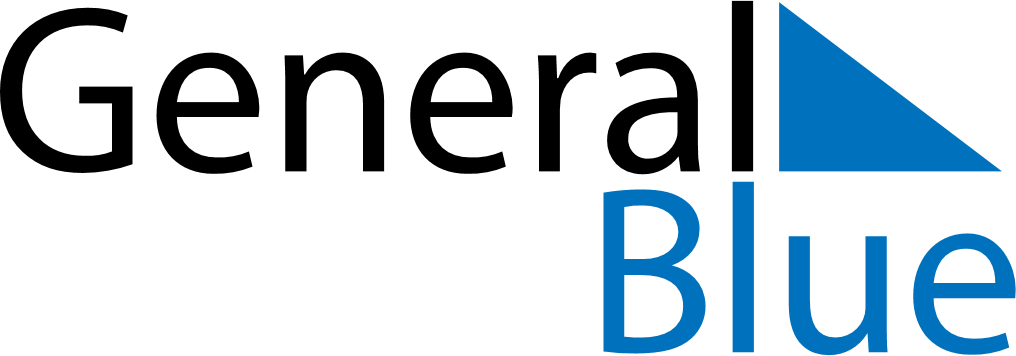 August 2030August 2030August 2030SloveniaSloveniaSUNMONTUEWEDTHUFRISAT1234567891011121314151617AssumptionUnification of Prekmurje Slovenes with the Mother Nation1819202122232425262728293031